新疆生产建设兵团2022年高校毕业生 “三支一扶”计划招募公告根据2022年工作安排，拟选拔招募一批高校毕业生，主要派遣到各师市团场的医疗卫生、教育、农业、乡村振兴、水利、林草、就业和社会保障等领域从事“三支一扶”服务工作。现将有关事宜公告如下。一、对象条件（一）招募对象。普通高等院校2020年以来毕业的高校毕业生（含2022年应届毕业生）。在符合专业等其他条件的前提下，技工院校预备技师（技师）班毕业生可报名学历要求为大学本科的岗位，高级工班毕业生可报名学历要求为大学专科的岗位。（二）招募条件。1. 政治素质好，热爱社会主义祖国，拥护党的基本路线和方针政策，维护民族团结和祖国统一。2. 在校期间学习成绩优良，具有相应的专业知识。3. 具有敬业奉献精神，遵纪守法，作风正派。4. 自愿到兵团团场基层工作，能吃苦耐劳，服从组织安排。5. 身体健康。6.符合招募岗位规定的其他要求。（三）服务期限。服务期为2年，从实际到岗之日算起。二、报名方式（一）网上报名（5月9日—5月29日）。此次选拔招募采用线上方式。报名期间通过网站报名(http://campus.51job.com/xjbt2022szyf），免收报名费。报名者对本人所提交信息的真实性负责，所填信息弄虚作假，一经查实，即取消参与后续环节资格。（报名网站技术咨询电话胡老师028-86616978-400，咨询时间9：00—12：00，14:00—17：30。政策咨询电话0991-2896611，咨询时间10：00—14：00，16:00—20：00）（二）资格初审（5月9日—5月31日）。按照招募条件、岗位要求进行资格初审。报名者在资格初审时间内及时关注报名系统，查询资格初审结果，一旦审核通过则不能改报，报名截止日前，未通过者可以修改补充相关信息或改报其他满足条件的岗位。线上测试等相关事宜待资格初审完成后通过兵团人力资源和社会保障局官网公布，请考生及时关注。三、政策待遇（一）在岗服务政策。1. 工作生活补贴。根据服务地艰苦地区类别，工作生活补贴标准约为6万元/年—10万元/年；在此基础上，对“双一流”高校（石河子大学和塔里木大学参照执行）毕业生每月增加100元工作生活补贴。2. 社会保险。参照企业职工社会保险有关规定执行，并为“三支一扶”人员办理人身意外伤害保险。3. 一次性安家费补贴。2022年新招募且在岗服务满6个月的“三支一扶”人员，享受一次性安家费补贴3000元。4. 由服务单位提供免费住宿。5. 报销交通费和体检费。基层服务单位为“三支一扶”人员报销初次来疆交通费（不含机票、火车软卧）。在岗服务满1年以上的，基层服务单位按规定报销探亲交通费1次（不含机票、火车软卧）。体检费按照东部地区300元/人，中部地区280元/人，西部地区260元/人标准，在服务期满6个月后报销。（二）服务期满政策。1. 定向招录机关公务员，专项招聘事业单位工作人员。服务期满且考核合格，可以报考公务员招录、事业单位招聘中面向基层服务项目人员特设的岗位。2. 特岗教师定向招聘。服务期满且符合特岗教师招聘条件的，可按规定报考兵团特岗教师。3. 推荐选任连队“两委”委员。对愿意继续到连队和社区工作的，经组织审查，可推荐为连队或社区“两委”委员人选。4. 继续学习深造。服务期满且考核合格的“三支一扶”人员，3年内报考硕士研究生的，初试总分加10分。对已被录取为研究生的应届高校毕业生参加“三支一扶”计划的，学校应为其保留入学资格。5. 医师资格考试。凡符合《中华人民共和国执业医师法》及卫生健康委医师资格考试报名有关规定的支医大学生，由服务地相应医疗机构出具试用期考核合格证明，师市卫生行政部门协助办理参加执业医师资格考试的有关手续。6. 工龄计算。“三支一扶”人员在基层服务年限计算为工龄。7. 服务证书。颁发兵团人社局统一定制的《高校毕业生“三支一扶”服务证书》，作为服务期满享受政策的重要凭证。服务期未满离开服务单位的，不发证书，不享受各项服务期满优惠政策。8.参加“三支一扶”计划前无工作经历的人员，服务期满且考核合格的，两年内在参加机关和企事业单位招录（招聘）、自主创业、落户、升学等方面可同等享受应届毕业生相关政策。第二师铁门关市资格审核联系人：李晓梅   0996-2938238蒋  珉   0996-2938236报名咨询：重庆招录组，13899073040（郑老师）附件：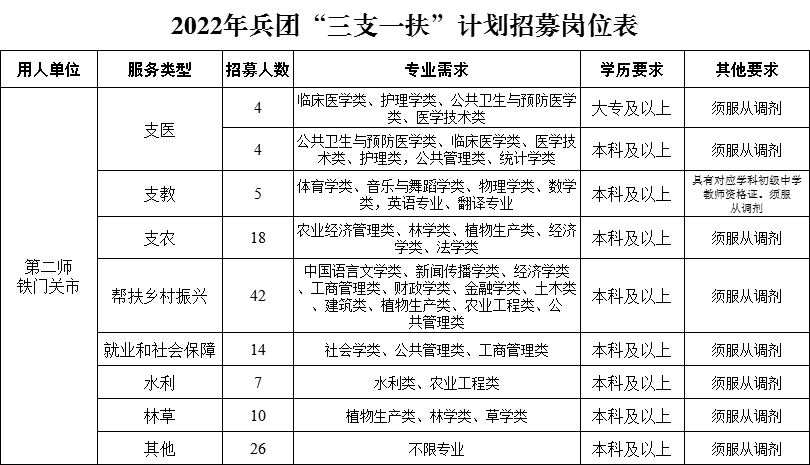 